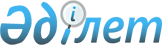 Казталов аудандық мәслихатының 2018 жылғы 28 желтоқсандағы № 29-1 "2019-2021 жылдарға арналған ауылдық округтердің бюджеттері туралы" шешіміне өзгерістер енгізу туралы
					
			Күшін жойған
			
			
		
					Батыс Қазақстан облысы Казталов аудандық мәслихатының 2019 жылғы 4 сәуірдегі № 33-1 шешімі. Батыс Қазақстан облысының Әділет департаментінде 2019 жылғы 5 сәуірде № 5613 болып тіркелді. Күші жойылды - Батыс Қазақстан облысы Казталов аудандық мәслихатының 2020 жылғы 13 ақпандағы № 44-9 шешімімен
      Ескерту. Күші жойылды - Батыс Қазақстан облысы Казталов аудандық мәслихатының 13.02.2020 № 44-9 шешімімен (алғашқы ресми жарияланған күнінен бастап қолданысқа енгізіледі).
      Қазақстан Республикасының 2008 жылғы 4 желтоқсандағы Бюджет Кодексіне, Қазақстан Республикасының 2001 жылғы 23 қаңтардағы "Қазақстан Республикасындағы жергілікті мемлекеттік басқару және өзін-өзі басқару туралы" Заңына сәйкес Казталов аудандық мәслихаты ШЕШІМ ҚАБЫЛДАДЫ:
      1. Казталов аудандық мәслихатының 2018 жылғы 28 желтоқсандағы №29-1 "2019-2021 жылдарға арналған ауылдық округтердің бюджеттері туралы" шешіміне (Нормативтік құқықтық актілерді мемлекеттік тіркеу тізілімінде №5510 тіркелген, 2019 жылғы 17 қаңтарда Қазақстан Республикасының нормативтік құқықтық актілерінің эталондық бақылау банкінде жарияланған) мынадай өзгерістер енгізілсін:
      1-тармақ мынадай редакцияда жазылсын:
      "1. 2019-2021 жылдарға арналған Казталов ауылдық округінің бюджеті тиісінше 1, 2 және 3 қосымшаларға сәйкес, соның ішінде 2019 жылға келесі көлемдерде бекітілсін:
      1) кірістер – 188 079 мың теңге:
      салықтық түсімдер – 16 837 мың теңге;
      салықтық емес түсімдер – 0 теңге;
      негізгі капиталды сатудан түсетін түсімдер – 0 теңге;
      трансферттер түсімі – 171 242 мың теңге;
      2) шығындар – 191 463 мың теңге;
      3) таза бюджеттік кредиттеу – 0 теңге:
      бюджеттік кредиттер – 0 теңге;
      бюджеттік кредиттерді өтеу – 0 теңге;
      4) қаржы активтерімен операциялар бойынша сальдо – 0 теңге:
      қаржы активтерін сатып алу – 0 теңге;
      мемлекеттің қаржы активтерін сатудан түсетін түсімдер – 0 теңге;
      5) бюджет тапшылығы (профициті) – - 3 384 теңге;
      6) бюджет тапшылығын қаржыландыру (профицитін пайдалану) – 0 теңге:
      қарыздар түсімі – 0 теңге;
      қарыздарды өтеу – 0 теңге;
      бюджет қаражатының пайдаланылатын қалдықтары – 3 384 мың теңге.";
      2-тармақ мынадай редакцияда жазылсын:
      "2. 2019-2021 жылдарға арналған Бостандық ауылдық округінің бюджеті тиісінше 4, 5 және 6 қосымшаларға сәйкес, соның ішінде 2019 жылға келесі көлемдерде бекітілсін:
      1) кірістер – 50 942 мың теңге:
      салықтық түсімдер – 1 697 мың теңге;
      салықтық емес түсімдер – 0 теңге;
      негізгі капиталды сатудан түсетін түсімдер – 0 теңге;
      трансферттер түсімі – 49 245 мың теңге;
      2) шығындар – 52 279 мың теңге;
      3) таза бюджеттік кредиттеу – 0 теңге:
      бюджеттік кредиттер – 0 теңге;
      бюджеттік кредиттерді өтеу – 0 теңге;
      4) қаржы активтерімен операциялар бойынша сальдо – 0 теңге:
      қаржы активтерін сатып алу – 0 теңге;
      мемлекеттің қаржы активтерін сатудан түсетін түсімдер – 0 теңге;
      5) бюджет тапшылығы (профициті) – - 1 337 мың теңге;
      6) бюджет тапшылығын қаржыландыру (профицитін пайдалану) – 1 337 мың теңге:
      қарыздар түсімі – 0 теңге;
      қарыздарды өтеу – 0 теңге;
      бюджет қаражатының пайдаланылатын қалдықтары – 1 337 мың теңге.";
      3-тармақ мынадай редакцияда жазылсын:
      "3. 2019-2021 жылдарға арналған Жалпақтал ауылдық округінің бюджеті тиісінше 7, 8 және 9 қосымшаларға сәйкес, соның ішінде 2019 жылға келесі көлемдерде бекітілсін:
      1) кірістер – 137 698 мың теңге:
      салықтық түсімдер – 11 870 теңге;
      салықтық емес түсімдер – 0 теңге;
      негізгі капиталды сатудан түсетін түсімдер – 0 теңге;
      трансферттер түсімі – 125 828 мың теңге;
      2) шығындар – 138 139 мың теңге;
      3) таза бюджеттік кредиттеу – 0 теңге:
      бюджеттік кредиттер – 0 мың теңге;
      бюджеттік кредиттерді өтеу – 0 теңге;
      4) қаржы активтерімен операциялар бойынша сальдо – 0 теңге:
      қаржы активтерін сатып алу – 0 теңге;
      мемлекеттің қаржы активтерін сатудан түсетін түсімдер – 0 теңге;
      5) бюджет тапшылығы (профициті) – - 441 мың теңге;
      6) бюджет тапшылығын қаржыландыру (профицитін пайдалану) – 441 мың теңге:
      қарыздар түсімі – 0 теңге;
      қарыздарды өтеу – 0 теңге;
      бюджет қаражатының пайдаланылатын қалдықтары – 441 мың теңге.";
      6-тармақ мынадай редакцияда жазылсын:
      "6. 2019 жылға арналған ауылдық округтердің бюджеттерінде аудандық бюджеттен берілетін трансферттердің жалпы сомасы 36 601 мың теңге көлемінде ескерілсін:
      Казталов ауылдық округі – 18 543 мың теңге;
      Бостандық ауылдық округі – 5 307 мың теңге;
      Жалпақтал ауылдық округі – 12 751 мың теңге.";
      көрсетілген шешімнің 1, 4, 7 қосымшалары осы шешімнің 1, 2, 3 қосымшаларына сәйкес жаңа редакцияда жазылсын.
      2. Казталов аудандық мәслихат аппараты басшысы (Н.Қажғалиев) осы шешімнің әділет органдарында мемлекеттік тіркелуін, Қазақстан Республикасы нормативтік құқықтық актілерінің эталондық бақылау банкінде және бұқаралық ақпарат құралдарында оның ресми жариялануын қамтамасыз етсін.
      3. Осы шешім 2019 жылдың 1 қаңтарынан бастап қолданысқа енгізіледі. Казталов ауылдық округінің 2019 жылға арналған аудандық бюджет
      мың тенге Бостандық ауылдық округінің 2019 жылға арналған аудандық бюджет
      мың тенге Жалпақтал ауылдық округінің 2019 жылға арналған аудандық бюджет
      мың тенге
					© 2012. Қазақстан Республикасы Әділет министрлігінің «Қазақстан Республикасының Заңнама және құқықтық ақпарат институты» ШЖҚ РМК
				Казталов аудандық
мәслихатының
2019 жылғы 4 сәуірдегі №33-1
шешіміне 1-қосымшаКазталов аудандық
мәслихатының
2018 жылғы 28 желтоқсандағы
№29-1 шешіміне 1-қосымша
Санаты
Санаты
Санаты
Санаты
Санаты
Сомасы
Сыныбы
Сыныбы
Сыныбы
Сыныбы
Сомасы
Кіші сыныбы
Кіші сыныбы
Кіші сыныбы
Сомасы
Ерекшелiгi
Ерекшелiгi
Сомасы
Атауы
Сомасы
1) Кірістер
188 079
1
Салықтық түсімдер
16 837
01
Табыс салығы 
6 500
2
Жеке табыс салығы
6 500
04
Меншiкке салынатын салықтар
10 337
1
Мүлiкке салынатын салықтар
105
3
Жер салығы
122
4
Көлiк құралдарына салынатын салық
10 110
2
Салықтық емес түсiмдер
0
01
Мемлекеттік меншіктен түсетін кірістер
0
5
Мемлекет меншігіндегі мүлікті жалға беруден түсетін кірістер
0
06
Басқа да салықтық емес түсiмдер
0
1
Басқа да салықтық емес түсiмдер
0
3
Негізгі капиталды сатудан түсетін түсімдер
0
4
Трансферттердің түсімдері
171 242
02
Мемлекеттiк басқарудың жоғары тұрған органдарынан түсетiн трансферттер
171 242
3
Аудандардың (облыстық маңызы бар қаланың) бюджетінен трансферттер
171 242
Функционалдық топ
Функционалдық топ
Функционалдық топ
Функционалдық топ
Функционалдық топ
Сомасы
Кіші функция
Кіші функция
Кіші функция
Кіші функция
Сомасы
Бюджеттік бағдарламалардың әкiмшiсi
Бюджеттік бағдарламалардың әкiмшiсi
Бюджеттік бағдарламалардың әкiмшiсi
Сомасы
Бағдарлама
Бағдарлама
Сомасы
Атауы
Сомасы
2) Шығындар
191 463
01
Жалпы сипаттағы мемлекеттiк қызметтер 
27 479
1
Мемлекеттiк басқарудың жалпы функцияларын орындайтын өкiлдi, атқарушы және басқа органдар
27 479
124
Аудандық маңызы бар қала, ауыл, кент, ауылдық округ әкімінің аппараты
27 479
001
Аудандық маңызы бар қала, ауыл, кент, ауылдық округ әкімінің қызметін қамтамасыз ету жөніндегі қызметтер
27 239
022
Мемлекеттік органның күрделі шығыстары
240
04
Бiлiм беру
137 666
1
Мектепке дейiнгi тәрбие және оқыту
137 666
124
Аудандық маңызы бар қала, ауыл, кент, ауылдық округ әкімінің аппараты
137 666
004
Мектепке дейінгі тәрбиелеу және оқыту және мектепке дейінгі тәрбиелеу және оқыту ұйымдарында медициналық қызмет көрсетуді ұйымдастыру
137 666
05
Денсаулық сақтау
63
9
Денсаулық сақтау саласындағы өзге де қызметтер
63
124
Аудандық маңызы бар қала, ауыл, кент, ауылдық округ әкімінің аппараты
63
002
Шұғыл жағдайларда науқасы ауыр адамдарды дәрігерлік көмек көрсететін жақын жердегі денсаулық сақтау ұйымына жеткізуді ұйымдастыру
63
07
Тұрғын үй-коммуналдық шаруашылық
18 091
1
Тұрғын үй шаруашылығы
1 794
124
Аудандық маңызы бар қала, ауыл, кент, ауылдық округ әкімінің аппараты
1 794
007
Аудандық маңызы бар қаланың, ауылдың, кенттің, ауылдық округтің мемлекеттік тұрғын үй қорының сақталуын ұйымдастыру
1 794
3
Елді мекендерді көркейту
16 297
124
Аудандық маңызы бар қала, ауыл, кент, ауылдық округ әкімінің аппараты
16 297
008
Елді мекендердегі көшелерді жарықтандыру
13 023
009
Елді мекендердің санитариясын қамтамасыз ету 
32
011
Елді мекендерді абаттандыру мен көгалдандыру
3 242
12
Көлiк және коммуникация
240
1
Автомобиль көлiгi
240
124
Аудандық маңызы бар қала, ауыл, кент, ауылдық округ әкімінің аппараты
240
013
Аудандық маңызы бар қалаларда, ауылдарда, кенттерде, ауылдық округтерде автомобиль жолдарының жұмыс істеуін қамтамасыз ету
240
13
Басқалар
7 000
9
Басқалар
7 000
124
Аудандық маңызы бар қала, ауыл, кент, ауылдық округ әкімінің аппараты
7 000
040
Өңірлерді дамытудың 2020 жылға дейінгі бағдарламасы шеңберінде өңірлерді экономикалық дамытуға жәрдемдесу бойынша шараларды іске асыруға ауылдық елді мекендерді жайластыруды шешуге арналған іс-шараларды іске асыру
7 000
15
Трансферттер
924
1
Трансферттер
924
124
Аудандық маңызы бар қала, ауыл, кент, ауылдық округ әкімінің аппараты
924
048
Пайдаланылмаған (толық пайдаланылмаған) нысаналы трансферттерді қайтару
924
3) Таза бюджеттік кредиттеу
0
Бюджеттік кредиттер
0
Санаты
Санаты
Санаты
Санаты
Санаты
Сомасы
Сыныбы
Сыныбы
Сыныбы
Сыныбы
Сомасы
Кіші сыныбы
Кіші сыныбы
Кіші сыныбы
Сомасы
Ерекшелiгi
Ерекшелiгi
Сомасы
Атауы
Сомасы
5
Бюджеттік кредиттерді өтеу
0
Функционалдық топ
Функционалдық топ
Функционалдық топ
Функционалдық топ
Функционалдық топ
Сомасы
Кіші функция
Кіші функция
Кіші функция
Кіші функция
Сомасы
Бюджеттік бағдарламалардың әкiмшiсi
Бюджеттік бағдарламалардың әкiмшiсi
Бюджеттік бағдарламалардың әкiмшiсi
Сомасы
Бағдарлама
Бағдарлама
Сомасы
Атауы
Сомасы
4) Қаржы активтерімен жасалатын операциялар бойынша сальдо
0
Қаржы активтерін сатып алу
0
Санаты
Санаты
Санаты
Санаты
Санаты
Сомасы
Сыныбы
Сыныбы
Сыныбы
Сыныбы
Сомасы
Кіші сыныбы
Кіші сыныбы
Кіші сыныбы
Сомасы
Ерекшелiгi
Ерекшелiгi
Сомасы
Атауы
Сомасы
6
Мемлекеттің қаржы активтерін сатудан түсетін түсімдер
0
5) Бюджет тапшылығы (профициті) 
-3 384
6) Бюджет тапшылығын қаржыландыру (профицитін пайдалану) 
3 384
7
Қарыздар түсімдері
0
Функционалдық топ
Функционалдық топ
Функционалдық топ
Функционалдық топ
Функционалдық топ
Сомасы
Кіші функция
Кіші функция
Кіші функция
Кіші функция
Сомасы
Бюджеттік бағдарламалардың әкiмшiсi
Бюджеттік бағдарламалардың әкiмшiсi
Бюджеттік бағдарламалардың әкiмшiсi
Сомасы
Бюджеттік бағдарлама
Бюджеттік бағдарлама
Сомасы
Атауы
Сомасы
16
Қарыздарды өтеу
0
Санаты
Санаты
Санаты
Санаты
Санаты
Сомасы
Сыныбы
Сыныбы
Сыныбы
Сыныбы
Сомасы
Кіші сыныбы
Кіші сыныбы
Кіші сыныбы
Сомасы
Ерекшелiгi
Ерекшелiгi
Сомасы
Атауы
Сомасы
8
Бюджет қаражатының пайдаланылатын қалдықтары
3 384
01
Бюджет қаражаты қалдықтары
3 384
1
Бюджет қаражатының бос қалдықтары
3 384
01
Бюджет қаражатының бос қалдықтары
3 384Казталов аудандық
мәслихатының
2019 жылғы 4 сәуірдегі
№33-1 шешіміне 2-қосымшаКазталов аудандық
мәслихатының
2018 жылғы 28 желтоқсандағы
№29-1 шешіміне 4-қосымша
Санаты
Санаты
Санаты
Санаты
Санаты
Сомасы
Сыныбы
Сыныбы
Сыныбы
Сыныбы
Сомасы
Iшкi сыныбы
Iшкi сыныбы
Iшкi сыныбы
Сомасы
Ерекшелiгi
Ерекшелiгi
Сомасы
Атауы
Сомасы
1) Кірістер
50 942
1
Салықтық түсімдер
1 697
01
Табыс салығы 
235
2
Жеке табыс салығы
235
04
Меншiкке салынатын салықтар
1 462
1
Мүлiкке салынатын салықтар
25
3
Жер салығы
37
4
Көлiк құралдарына салынатын салық
1 400
2
Салықтық емес түсiмдер
0
01
Мемлекеттік меншіктен түсетін кірістер
0
5
Мемлекет меншігіндегі мүлікті жалға беруден түсетін кірістер
0
06
Басқа да салықтық емес түсiмдер
0
1
Басқа да салықтық емес түсiмдер
0
3
Негізгі капиталды сатудан түсетін түсімдер
0
4
Трансферттердің түсімдері
49 245
02
Мемлекеттiк басқарудың жоғары тұрған органдарынан түсетiн трансферттер
49 245
3
Аудандардың (облыстық маңызы бар қаланың) бюджетінен трансферттер
49 245
Функционалдық топ
Функционалдық топ
Функционалдық топ
Функционалдық топ
Функционалдық топ
Сомасы
Кіші функция
Кіші функция
Кіші функция
Кіші функция
Сомасы
Бюджеттік бағдарламалардың әкiмшiсi
Бюджеттік бағдарламалардың әкiмшiсi
Бюджеттік бағдарламалардың әкiмшiсi
Сомасы
Бағдарлама
Бағдарлама
Сомасы
Атауы
Сомасы
2) Шығындар
52 279
01
Жалпы сипаттағы мемлекеттiк қызметтер 
19 623
1
Мемлекеттiк басқарудың жалпы функцияларын орындайтын өкiлдi, атқарушы және басқа органдар
19 623
124
Аудандық маңызы бар қала, ауыл, кент, ауылдық округ әкімінің аппараты
19 623
001
Аудандық маңызы бар қала, ауыл, кент, ауылдық округ әкімінің қызметін қамтамасыз ету жөніндегі қызметтер
19 623
04
Бiлiм беру
30 522
1
Мектепке дейiнгi тәрбие және оқыту
30 522
124
Аудандық маңызы бар қала, ауыл, кент, ауылдық округ әкімінің аппараты
30 522
004
Мектепке дейінгі тәрбиелеу және оқыту және мектепке дейінгі тәрбиелеу және оқыту ұйымдарында медициналық қызмет көрсетуді ұйымдастыру
30 522
05
Денсаулық сақтау
26
9
Денсаулық сақтау саласындағы өзге де қызметтер
26
124
Аудандық маңызы бар қала, ауыл, кент, ауылдық округ әкімінің аппараты
26
002
Шұғыл жағдайларда науқасы ауыр адамдарды дәрігерлік көмек көрсететін жақын жерде денсаулық сақтау ұйымына жеткізуді ұйымдастыру
26
07
Тұрғын үй-коммуналдық шаруашылық
1 898
3
Елді-мекендерді көркейту
1 898
124
Аудандық маңызы бар қала, ауыл, кент, ауылдық округ әкімінің аппараты
1 898
008
Елді мекендердегі көшелерді жарықтандыру
1 608
011
Елді мекендерді абаттандыру мен көгалдандыру
290
12
Көлiк және коммуникация
210
1
Автомобиль көлiгi
210
124
Аудандық маңызы бар қала, ауыл, кент, ауылдық округ әкімінің аппараты
210
013
Аудандық маңызы бар қалаларда, ауылдарда, кенттерде, ауылдық округтерде автомобиль жолдарының жұмыс істеуін қамтамасыз ету
210
3) Таза бюджеттік кредиттеу
0
Бюджеттік кредиттер
0
Санаты
Санаты
Санаты
Санаты
Санаты
Сомасы
Сыныбы
Сыныбы
Сыныбы
Сыныбы
Сомасы
Iшкi сыныбы
Iшкi сыныбы
Iшкi сыныбы
Сомасы
Ерекшелiгi
Ерекшелiгi
Сомасы
Атауы
Сомасы
5
Бюджеттік кредиттерді өтеу
0
Функционалдық топ
Функционалдық топ
Функционалдық топ
Функционалдық топ
Функционалдық топ
Сомасы
Кіші функция
Кіші функция
Кіші функция
Кіші функция
Сомасы
Бюджеттік бағдарламалардың әкiмшiсi
Бюджеттік бағдарламалардың әкiмшiсi
Бюджеттік бағдарламалардың әкiмшiсi
Сомасы
Бағдарлама
Бағдарлама
Сомасы
Атауы
Сомасы
4) Қаржы активтерімен жасалатын операциялар бойынша сальдо
0
Қаржы активтерін сатып алу
0
Санаты
Санаты
Санаты
Санаты
Санаты
Сомасы
Сыныбы
Сыныбы
Сыныбы
Сыныбы
Сомасы
Iшкi сыныбы
Iшкi сыныбы
Iшкi сыныбы
Сомасы
Ерекшелiгi
Ерекшелiгi
Сомасы
Атауы
Сомасы
6
Мемлекеттің қаржы активтерін сатудан түсетін түсімдер 
0
5) Бюджет тапшылығы (профициті) 
-1 337
6) Бюджет тапшылығын қаржыландыру (профицитін пайдалану) 
1 337
7
Қарыздар түсімдері
0
Функционалдық топ
Функционалдық топ
Функционалдық топ
Функционалдық топ
Функционалдық топ
Сомасы
Кіші функция
Кіші функция
Кіші функция
Кіші функция
Сомасы
Бюджеттік бағдарламалардың әкiмшiсi
Бюджеттік бағдарламалардың әкiмшiсi
Бюджеттік бағдарламалардың әкiмшiсi
Сомасы
Бағдарлама
Бағдарлама
Сомасы
Атауы
Сомасы
16
Қарыздарды өтеу
0
Санаты
Санаты
Санаты
Санаты
Санаты
Сомасы
Сыныбы
Сыныбы
Сыныбы
Сыныбы
Сомасы
Iшкi сыныбы
Iшкi сыныбы
Iшкi сыныбы
Сомасы
Ерекшелiгi
Ерекшелiгi
Сомасы
Атауы
Сомасы
8
Бюджет қаражатының пайдаланылатын қалдықтары
1 337
01
Бюджет қаражаты қалдықтары
1 337
1
Бюджет қаражатының бос қалдықтары
1 337
01
Бюджет қаражатының бос қалдықтары
1 337Казталов аудандық
мәслихатының
2019 жылғы 4 сәуірдегі
№33-1 шешіміне 3-қосымшаКазталов аудандық
мәслихатының
2018 жылғы 28 желтоқсандағы
№29-1 шешіміне 7-қосымша
Санаты
Санаты
Санаты
Санаты
Санаты
Сомасы
Сыныбы
Сыныбы
Сыныбы
Сыныбы
Сомасы
Iшкi сыныбы
Iшкi сыныбы
Iшкi сыныбы
Сомасы
Ерекшелiгi
Ерекшелiгi
Сомасы
Атауы
Сомасы
1) Кірістер
137 698
1
Салықтық түсімдер
11 870
01
Табыс салығы 
3 400
2
Жеке табыс салығы
3 400
04
Меншiкке салынатын салықтар
8 470
1
Мүлiкке салынатын салықтар
105
3
Жер салығы
115
4
Көлiк құралдарына салынатын салық
8 250
2
Салықтық емес түсiмдер
0
01
Мемлекеттік меншіктен түсетін кірістер
0
5
Мемлекет меншігіндегі мүлікті жалға беруден түсетін кірістер
0
06
Басқа да салықтық емес түсiмдер
0
1
Басқа да салықтық емес түсiмдер
0
3
Негізгі капиталды сатудан түсетін түсімдер
0
4
Трансферттердің түсімдері
125 828
02
Мемлекеттiк басқарудың жоғары тұрған органдарынан түсетiн трансферттер
125 828
3
Аудандардың (облыстық маңызы бар қаланың) бюджетінен трансферттер
125 828
Функционалдық топ
Функционалдық топ
Функционалдық топ
Функционалдық топ
Функционалдық топ
Сомасы
Кіші функция
Кіші функция
Кіші функция
Кіші функция
Сомасы
Бюджеттік бағдарламалардың әкiмшiсi
Бюджеттік бағдарламалардың әкiмшiсi
Бюджеттік бағдарламалардың әкiмшiсi
Сомасы
Бағдарлама
Бағдарлама
Сомасы
Атауы
Сомасы
2) Шығындар
138 139
01
Жалпы сипаттағы мемлекеттiк қызметтер 
40 080
1
Мемлекеттiк басқарудың жалпы функцияларын орындайтын өкiлдi, атқарушы және басқа органдар
40 080
124
Аудандық маңызы бар қала, ауыл, кент, ауылдық округ әкімінің аппараты
40 080
001
Аудандық маңызы бар қала, ауыл, кент, ауылдық округ әкімінің қызметін қамтамасыз ету жөніндегі қызметтер
27 800
022
Мемлекеттік органның күрделі шығыстары
12 280
04
Бiлiм беру
89 702
1
Мектепке дейiнгi тәрбие және оқыту
89 702
124
Аудандық маңызы бар қала, ауыл, кент, ауылдық округ әкімінің аппараты
89 702
004
Мектепке дейінгі тәрбиелеу және оқыту және мектепке дейінгі тәрбиелеу және оқыту ұйымдарында медициналық қызмет көрсетуді ұйымдастыру
89 702
07
Тұрғын үй-коммуналдық шаруашылық
8 357
3
Елді-мекендерді көркейту
8 357
124
Аудандық маңызы бар қала, ауыл, кент, ауылдық округ әкімінің аппараты
8 357
008
Елді мекендердегі көшелерді жарықтандыру
8 157
011
Елді мекендерді абаттандыру мен көгалдандыру
200
3) Таза бюджеттік кредиттеу
0
Бюджеттік кредиттер
0
Санаты
Санаты
Санаты
Санаты
Санаты
Сомасы
Сыныбы
Сыныбы
Сыныбы
Сыныбы
Сомасы
Iшкi сыныбы
Iшкi сыныбы
Iшкi сыныбы
Сомасы
Ерекшелiгi
Ерекшелiгi
Сомасы
Атауы
Сомасы
5
Бюджеттік кредиттерді өтеу
0
Функционалдық топ
Функционалдық топ
Функционалдық топ
Функционалдық топ
Функционалдық топ
Сомасы
Кіші функция
Кіші функция
Кіші функция
Кіші функция
Сомасы
Бюджеттік бағдарламалардың әкiмшiсi
Бюджеттік бағдарламалардың әкiмшiсi
Бюджеттік бағдарламалардың әкiмшiсi
Сомасы
Бағдарлама
Бағдарлама
Сомасы
Атауы
Сомасы
4) Қаржы активтерімен жасалатын операциялар бойынша сальдо
0
Қаржы активтерін сатып алу
0
Санаты
Санаты
Санаты
Санаты
Санаты
Сомасы
Сыныбы
Сыныбы
Сыныбы
Сыныбы
Сомасы
Iшкi сыныбы
Iшкi сыныбы
Iшкi сыныбы
Сомасы
Ерекшелiгi
Ерекшелiгi
Сомасы
Атауы
Сомасы
6
Мемлекеттің қаржы активтерін сатудан түсетін түсімдер 
0
5) Бюджет тапшылығы (профициті) 
-441
6) Бюджет тапшылығын қаржыландыру (профицитін пайдалану) 
441
7
Қарыздар түсімдері
0
Функционалдық топ
Функционалдық топ
Функционалдық топ
Функционалдық топ
Функционалдық топ
Сомасы
Кіші функция
Кіші функция
Кіші функция
Кіші функция
Сомасы
Бюджеттік бағдарламалардың әкiмшiсi
Бюджеттік бағдарламалардың әкiмшiсi
Бюджеттік бағдарламалардың әкiмшiсi
Сомасы
Бағдарлама
Бағдарлама
Сомасы
Атауы
Сомасы
16
Қарыздарды өтеу
0
Санаты
Санаты
Санаты
Санаты
Санаты
Сомасы
Сыныбы
Сыныбы
Сыныбы
Сыныбы
Сомасы
Iшкi сыныбы
Iшкi сыныбы
Iшкi сыныбы
Сомасы
Ерекшелiгi
Ерекшелiгi
Сомасы
Атауы
Сомасы
8
Бюджет қаражатының пайдаланылатын қалдықтары
441
01
Бюджет қаражаты қалдықтары
441
1
Бюджет қаражатының бос қалдықтары
441
01
Бюджет қаражатының бос қалдықтары
441